   Lil PandaKampfkunst und Lebenskompetenzen Altersgruppe  3 ½ - 6 JahreLil Panda ® PrüfungsanforderungenKompetenzWieß-GelbWeiß-OrangeWeiß-GrünTreten10  Schnapptritt in die Luft, Beine  im Wechsel + stehen auf einem Bein link/rechts10 Front KicksAuf ein Ziel, Auf einem Bein springen (links/rechts)10 Silum KicksAuf ein Ziel, Beine im Wechsel Schlagen10 gerade Schläge Die Luft, Arme im Wechsel10 Blitz (Aufwärtsblock + Gerader Faustschlag) 10 Donner (Rückfaust Schlag) Schläge auf ein Ziel, Blocken10 Aufwärtsblock10 Abwärtsblock10 ScherenblockKrabbelnAffenlauf über den BodenSpinnenlauf über den BodenAffenlauf durch einen HütchenparkourHüpfen5 HüpfenMit beiden Füßen auf dem Boden5 Hüpfen mit beiden Füßen in Ringen5 Hüpfer mit beiden Füßen auf einem KastenRollen PurzelbaumPurzelbaum Judorolle Fangen5 Bälle fangen, 5 Bälle fangenZwei Schritte entfernt,5 Bälle fangen drei Schritte entfernt,LaufenAuf Ferse Durch den Raum laufenUm Hindernisse herum laufen + Auf ZehenspitzenlaufenDurch einen Hindernis Parkour laufen 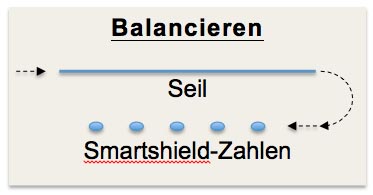 KompetenzWieß-BlauWeiß-LilaWeiß-RotTreten10 x Rundtritt + 5 Ziele treten,aus einem Schritt Distanz geworfen10 Seitlicher Tritt + 5 Ziele treten,aus zwei Schritt Distanz geworfen10 Axttritt + 5 Ziele treten,aus 5 meter Distanz geworfenSchlagen10 Handballen Schläge Die Luft, Arme im Wechsel  Donner    Blitz (Rückfaustschlag Aufwärtsblock + Gerader Faustschlag) 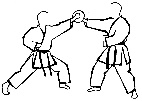 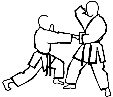           Abwärtsblock 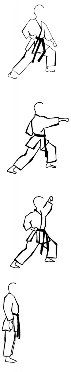           Geradefaust schlag           Aufwärtsblock           Stand Blocken10 Ohrfeigen block10 Nassen block(Handkanteninnen block) 10 Graben block(Handkantenaussen block)FitnessHampelmann           Stützstandwaage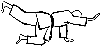  Kniebeuge mit Sprung.  Liegestütze  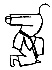 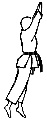 Male Zahlen von eins bis zehn mit einem Fuß (links und rechts überprüfen),Hüpfen5 HüpfenMit beiden Füßen auf dem Boden5 Hüpfen mit beiden Füßen in Ringen5 Hüpfer mit beiden Füßen auf einem KastenRollen Purzelbaum rückwärts Radschlagen  Judorolle 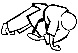 Fangen5 Bälle fangen,vom Boden abgeprallt5 Bälle mit der Hand schlagen5 Bälle mit dem Fuß Kicken Stände Form            Tigerstand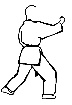  Vorderstand, Pferdestand, Vorderstand gebeugtes Bein, Mittlerer Katzenstand, Kranichstand,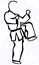  Drachenstand, Langer Katzenstand,ScherenstandKompetenzWieß-BraunWeiß-GoldWeiß-SchwarzTretenTigerschwanz trittHalbmondtrittHakentritt 360 grad Hakentritt + Halbmondtritt Kicks vom Boden  Gesprungen  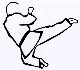 KombinationenKick nach vorn, 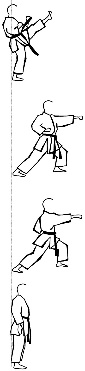 Führhandstoß Schlaghandstoß Stand     Schritthandstoß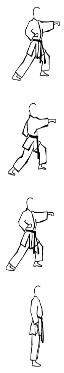       Schlaghandstoß      Schritthandstoß      Stand          Abwärtsblock 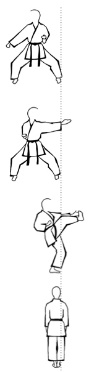          Handkanntenschlag             Halbmondkick              Stand Konzentration / Zweikampfübungen                 - Donner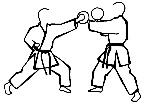                   - Hakentritt 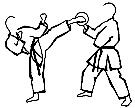  Pratzenhalter: 
     Faustrückschlag = Pratzenarm gestreckt
     Hakenkick = Pratzenarm gebeugt               Geradefaust             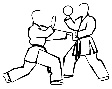                   Hakentritt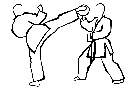  Schlaghandstoß-Hakenkick: beim Schlaghand-stoß Stepp vor und Körper eindrehenbeim Hakenkick h.B. ran und Körper ausdrehenüberlauf. Schlaghandstoß: Pratze neben dem Kopf halten, anderer Arm so hinhalten, dass der Partner sie wegnehmen mussDrehkick: Power fordernFitness             Seitstütz mit 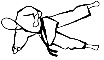 Beinheben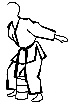 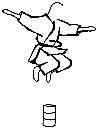 Hocksprünge mit ½-Dreh. über zwei Pratzen Pratzen zwischen den Beinen gestapelt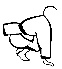 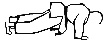 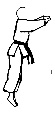 Hocke – Stütz – Hocke – Strecksprünge (10x)Leadership übernimmt das warm upParcours3x Strecksprung mit Drehung, Reifen im Zick-ZackReifen zickzack – seitlich Rollen  – einbeinig hüpfen – drüber – SpinnengangRolle vorwärts – Slalom - Pratze abschlagen - SpinnengangPanda Form Teil 1 mit Hilfe Teil 1 + 2 mit HilfeTeil 1-3 mit teil Hilfe 